How Did Life Begin and Change Video QuestionsAs you watch the each of the videos, answer the following questions:How Did Life Begin and Change Video QuestionsHow Did Life Begin and Change Video QuestionsQuestionsNotesHow did life begin on Earth, and how did it change?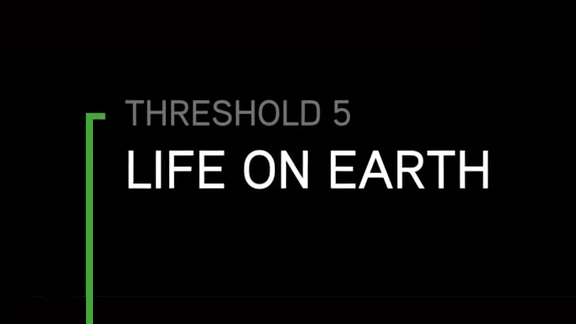 4:16 What are the Goldilocks Conditions for life?4:51 What makes rocky planets ideal locations for the appearance of life?5:07 Why do many scientists believe that life may have originated deep in the oceans around oceanic vents?Summary (What is the BIG idea presented in the video):Summary (What is the BIG idea presented in the video):